Возможные неисправности и способы их устраненияГарантии изготовителяЗавод –  изготовитель гарантирует соответствие светильников своим параметрам при соблюдении потребителем условий транспортирования, хранения, эксплуатации, установленных техническими условиями.Гарантийный срок устанавливается – 24 месяца со дня отгрузки потребителю.Гарантийный срок аккумуляторной батареи – по соответствующей НТД.  Гарантийная наработка батареи – не менее 600 циклов со дня ввода в эксплуатацию.Претензии к качеству светильника принимаются заводом – изготовителем только при наличии гарантийного талона с отметкой ОТК и датой изготовления.Комплектность поставкиСвидетельство о приёмкеСветильник СГИ-М зав. № _______ соответствует техническим условиям и признан годным к эксплуатации. Дата выпуска  “____” _____________2021 г.Представитель ОТК ____________________ “____” _____________2021 г.        СВЕТИЛЬНИК    ИСКРОБЕЗОПАСНЫЙ  СГИ - М                                           (особовзывобезопасный)ПАСПОРТСветильник предназначен для эксплуатации во взрывоопасных и потенциально взрывоопасных зонах. Температура окружающей среды - от -20ºС до +45ºС, относительная влажность - до (98± 2)%, с конденсацией влаги при температуре окружающей среды (35±2)ºС.Технические данныеУровень и вид взрывозащиты ………………………………        РОЕхiaI/0ExiaIIBT4- искробезопасная электрическая цепь по ГОСТ Р 51330.10 – 99 ………..………. iaСтепень защиты по ГОСТ 14254-96 ……………………………………….……. IP54Класс изделия по степени защиты человека от поражения электрическим током….    IIIРежимы освещения ………………..…..…………………...    рабочий/экономичныйПродолжительность непрерывной работыпри нормальных условиях, ч, не менее …………………..……………….         10/30 Световой поток , Лм., не менее……………………………………………..        120/40Угол расхода светового луча 2Q (05), град ……………………………………  25 -30Срок службы светодиодов не менее, час………………………………………. 50 000       Источник питания………………………………………..          Li-ion герметичная АБНоминальная ёмкость АБ, А час, не менее…   ………………………………….    5,4Номинальное напряжение АБ, В   …………………………………………………. 3,7Ресурс АБ, полных циклов заряд – разряд, не менее……………………………   600Номинальный ток потребления, А………………………………..…….           0,5/0,16Защита от короткого замыкания и от разряда батареи ………..…..…   электроннаяГабаритные размеры    корпуса …………..…………………       205х112х72фары ………………………………………….…………………….         80 х 72х72Масса, кг, не более …………………………………………………….        1,2Гарантийный срок службы, лет ………………………………………..      2,0Средний срок службы светильника, лет ……………………………...       5,0Устройство светильникаФара и крышка батарейного отсека соединены между собой кабелем. Батарея с прилитой к ней платой искрозащиты подключается к кабелю согласно полярности. Соединительный кабель фары подключается к плате искрозащиты методом пайки. Между корпусом и крышкой находится резиновое уплотнительное кольцо. Фара крепится на ручке светильника с помощью скобы и пластинчатой пружины.На крышке имеется посадочное место для установки  планки, на которой маркируется индивидуальный номер рабочего, за которым закреплён светильник.От несанкционированного вскрытия крышки корпуса батареи и головки фары винты выполнены под специальный ключ. Фара представляет собой литой пластмассовый корпус, в котором находится    переключатель режимов работы,  светодиодная матрица,  втулка контактная, контактный винт.  Заряд батареиДля единичных образцов поставляется индивидуальное АЗУ (автоматическое зарядное устройство) от сети ~ 100-240 В, 50 Гц типа АЗУ-4,2У.По согласованию с заказчиком, и соответствующей доработке, СГИ-М может заряжаться также от любых зарядных устройств, предназначенных для заряда светильников типа СГГ-5 и СГД-5. Подготовка к работеДля приведения светильника в рабочее состояние требуется:Привести батарею в рабочее состояние: провести заряд батареи от АЗУ-4,2У до полного набора емкости. После заряда батареи, проверить "рабочий" и "экономичный"  режимы освещения с помощью переключателя на фаре. Проводить заряд светильника в потенциально взрывоопасной зоне категорически запрещается!Техническое обслуживаниеВсе работы, связанные с обслуживанием светильников, должны проводиться специально подготовленным персоналом, располагающим необходимыми условиями работы, инструментом, запчастями, средствами измерений.Каждый светильник должен быть персонально закреплён за конкретным пользователем, который должен нести личную ответственность при работе со светильником во взрывоопасных условиях.При осмотре корпуса и фары следует обращать внимание на:отсутствие сквозных трещин в корпусе и крышке аккумуляторной батареи,отсутствие повреждений защитного стекла фары,отсутствие порезов, оголений жил соединительного кабеля,наличие пломбы на корпусе батареи.Все замеченные дефекты должны быть устранены до выдачи светильника в работу.Заряд батареи светильника следует производить штатным зарядным устройством (АЗУ-4,2У)  либо от промышленных зарядных станций типа «Заряд-2» или аналогичных, но в обоих случаях должен быть гарантирован заряд до полной ёмкости.После отключения светильника от зарядной станции (или АЗУ-4,2У) необходимо убедиться в исправности электрической цепи путём пробного включения режимов освещения.Корпус и фару светильника следует содержать чистыми, ежедневно протирая их. При этом не допускается применение моющих средств и растворителей.Обслуживанием фонаря может заниматься только квалифицированный технический специалист.ВНИМАНИЕ! Не допускается хранение батареи в разряженном состоянии. Светильник должен быть поставлен на заряд сразу после использования.Не допускается хранение светильника без подзарядки батареи более 3 месяцев. Указание мер безопасностиДля безопасной эксплуатации светильника необходимо выполнять все требования по эксплуатации и обслуживанию, изложенные в настоящем паспорте.Фонарь соответствует требованиям нормативных документов: ТР ТС 012/2011, ГОСТ Р МЭК 60079-0–2011, ГОСТ Р МЭК 60079-11-2010, ГОСТ Р 52350.7-2005 (МЭК 60079-7:2006), ГОСТ 31610.7-2012/IEC 60079-7:2006, ГОСТ Р МЭК 60079-31-2010.Эксплуатация фонаря во взрывоопасной зоне должна осуществляться в соответствии с классификацией взрывоопасных зон, соответствующая маркировка нанесена на информационной табличке на корпусе фонаря.При работе светильника во взрывоопасной зоне ЗАПРЕЩАЕТСЯ:вскрывать фару и крышку светильника;выдавать в работу светильник без пломбы на крышке;пользоваться светильником при повреждении шнура или защитной        резиновой трубки.Вид неисправности,её признаки и внешние проявленияВероятная причинаСпособ устраненияФара не горит Сработала электронная схема защитыВыключить светильник на 2-3 минуты и снова включитьБатарея не принимает заряд (индикатор зарядной станции не показывает заряд)Сработал самовосстанавливающийся предохранительОтключить от АЗУ на 2-3 мин. Повторно включить АЗУ.Батарея не принимает заряд (индикатор зарядной станции не показывает заряд)Нарушены электрические контакты в цепи питанияУстранить неисправности в цепи АЗУБатарея не принимает заряд (индикатор зарядной станции не показывает заряд)Нарушены контактные соединения АЗУПроверить надёжность контактных соединений АЗУСветильник………………..………….1 шт.Паспорт…………………..…………...1 шт.сги-мOOО «КОНТРАСТ»Contrast-spb.comled@contrast-spb.comzakaz@el-o.ru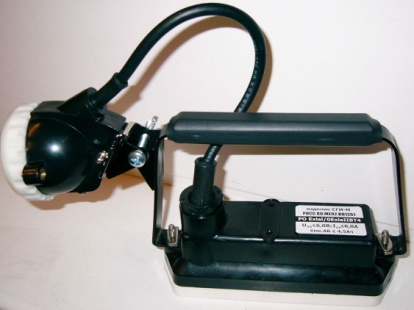 